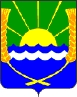 СОБРАНИЕ ДЕПУТАТОВКРАСНОСАДОВСКОГО СЕЛЬСКОГО ПОСЕЛЕНИЯАЗОВСКОГО РАЙОНА РОСТОВСКОЙ ОБЛАСТИ« 04 » сентября 2015г.	               	      №	95	               п. Красный СадО продаже здания Бани, площадью 94кв.м., кадастровым номером 61:01:0130201:158:16, расположенном по адресу: Ростовская обл., Азовский р-он, п. Красный Сад, ул. Садовая,22В соответствии с Федеральным законом от 21.12.2001 г. №178-ФЗ «О приватизации государственного имущества», Приказом антимонопольной службы от 10.02.2010 г. №67 «О порядке проведения конкурсов или аукционов на право заключения договоров аренды, договоров доверительного управления имуществом, иных договоров, предусматривающих переход прав владения и (или) пользования в отношении государственного или муниципального имущества, и перечне видов имущества, в отношении которого заключение указанных договоров может осуществляться путем проведения торгов в форме аукциона», РЕШИЛО:Заключить посредством проведения торгов в форме аукциона договор купли-продажи здания Бани, площадью 94кв.м., кадастровым номером  61:01:0130201:158:16, расположенном по адресу: Ростовская обл., Азовский р-он, п. Красный Сад, ул. Садовая,22.Назначить комиссию:Председатель комиссии: 	Якубенко Наталья Леонидовна – Глава Красносадовского сельского поселения.	Секретарь:	Филонич Наталья Вадимовна – ведущий специалист администрации Красносадовского сельского поселения.	Члены комиссии: 	Алехина Людмила Николаевна – главный бухгалтер администрации Красносадовского сельского поселения;	Буслаева Валентина Васильевна - заведующий сектора экономики и финансов администрации Красносадовского сельского поселения;	Чуркина Анна Николаевна– ведущий специалист по земельным и имущественным отношениям администрации Красносадовского сельского поселения.Глава Красносадовского сельского поселения					          	                	     Н. Л. Якубенко